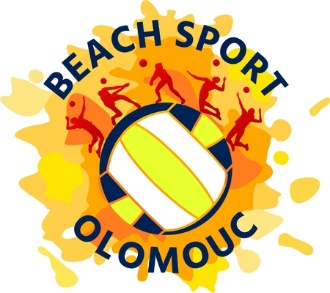 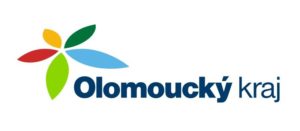 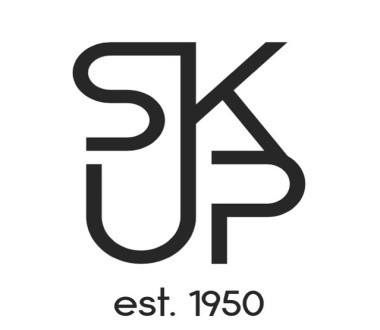                                 Turnaj U14 dívky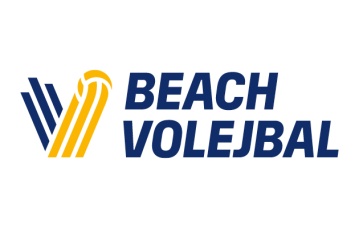 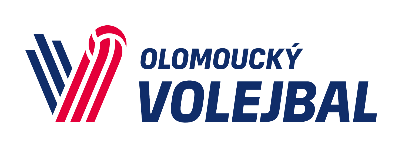  Beach Sport Olomouc                                                                              1.května 2022___________________________________________________________                                Turnaj U14 dívky Beach Sport Olomouc                                                                              1.května 2022___________________________________________________________POŘADATEL z pověření ABV ČVS – SKUP Beach Sport OlomoucMÍSTO KONÁNÍ Beach areál gymnázia Čajkovského, Čajkovského 12, Olomouc 77900KATEGORIE U14 dívky (nar. 2008 a ml.)HERNÍ SYSTÉM H16d-skup, 2x DKP 1. ligy a 2x DKP do 2. ligy ČASOVÝ ROZVRH NEDĚLE 1.5.2022 (kvalifikace není) 1. liga, začátek turnaje v 10:00 (registrace týmů v den turnaje je   9:15 - 9:30) 2. liga, začátek turnaje v 15:00 (registrace týmů v den turnaje je 14:15 - 14:30) PŘIHLÁŠKY řádné přihlášení nejpozději do středy 27. 4. 2022, 23:59 on-line prostřednictvím VIS (http://www.vis.cvf.cz) Přihlášený hráč mladší 18 let musí předložit řediteli turnaje písemný souhlas rodiče (zákonného zástupce) se svou účastí na tomto turnaji. Konec dopřihlašování do turnaje a konec odhlašování z turnaje je možný do pátku 29. 4. 2022, 20:00. STARTOVNÉ 400 Kč / tým za účast v turnaji VĚCNÉ CENY ceny od partnerů turnaje, medaileHRACÍ MÍČ Gala Smash 6 pro POČET KURTŮ 3 hrací kurty ŘEDITEL TURNAJE Mgr. Radek Patsch, mob: 603520605,  patsch.r@tiscali.cz UBYTOVÁNÍ vlastníPOZNÁMKY Turnaj se koná v případě, že je minimálně 6 týmů.